Linguistic proficiency	              Read	     Write		SpeakMalayalam                              	         English	                                                       Hindi                                                            		Work Experience1. Visaghan & Associates [Accountants & Tax Practitioner], Kerala, India.Post: Accounts TraineeComputerized Accounting. Auditing.Assignment related to Value Added Tax & Income Tax.Maintain all record, documentary related with commercial (filling properly)To fulfill the general office routine work.Typing work in MS-Word and spread sheets in Excel.2. Intimate Matrimony, Kerala India.Post: Assistant Accountant Order punching.Creation of LPO.Work related to purchase, sales, receipts, payments, journals.Preparation of ledgers related to sales return and purchases return.Preparation of debtors ageing report.Permit preparation for importing.DeclarationI hereby declare that the above information is true and to the best of my knowledge and belief.Place    : SharjahDate      :	 18/01/2017								Yours Genuinely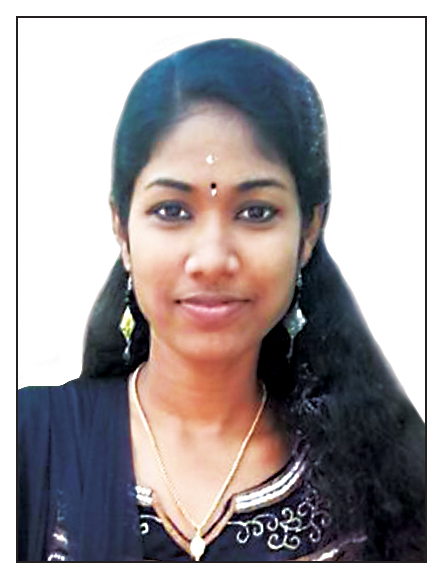 AmithaAmitha.335678@2freemail.com   Personal Details:Date of Birth     : 30.01.1990Place of Birth    : MethalaGender              : FemaleNationality        : IndianMarital Status   : MarriedVisa Details :Visit – 90 DaysDate of Entry: 06/01/2017Date of Expiry: 05/04/2017Career SummarySeeking a challenging career with a reputed organization, having an operation that provides a meditative work environment as well as an opportunity for career advancement in order to increase, enhance, broaden and properly utilize my qualification and acquired experiences.Life objective	As my profile carries a valuable around 2-4 years work experience in India.  I would like to serve my full ability furthermore. To seek a challenging position in a dynamic organization that welcomes initiative and dedication and demands excellence in consistently meeting business objectives and exceeding standards.  Profile Summary2 years experiences Accounts Trainee in Vaisagan & Associates, Accountants & Tax Practitioners, Kerala, India.
2 years experience as Accounts Assistant in Intimate Matrimony, Kerala, India.  Highly proficient in Focus, Tally ERP 9.0, Peachtree,     MS Office applications and Internet. StrengthQuick learn with an ability to grasp new idea and concepts Ability to work under pressure in fast work environment.Ability to handle pressure and get along with people of Different nature.Hard working, sincere and goal oriented self.Have good communication & interpersonal skills.Strength    PDCFA - Tally ERP - 9.0, Peachtree, MS Office.MBA (HR & Marketing) - Bharathiyar University, Coimbatore, India.B.Com - Calicut University, Kerala, India.Plus Two - Board of Higher Secondary Examination, Kerala, India.SSLC – Board of Public Examination, Kerala, India.